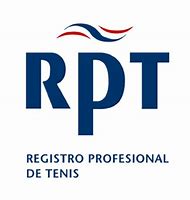 RPT COURSE REGISTERRPT COURSE REGISTERRPT COURSE REGISTERRPT COURSE REGISTERRPT COURSE REGISTERRPT COURSE REGISTERRPT COURSE REGISTERRPT COURSE REGISTERRPT COURSE REGISTERRPT COURSE REGISTERRPT COURSE REGISTERRPT COURSE REGISTERCOURSETUTORTUTORDATESVENUEVENUENAMEDate Date Date Contact NumberContact NumberEmergency ContactEmergency ContactEmergency ContactMedical ConditionsAdditional Information